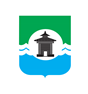 28.04.2021 года № 178РОССИЙСКАЯ  ФЕДЕРАЦИЯИРКУТСКАЯ ОБЛАСТЬДУМА БРАТСКОГО РАЙОНАРЕШЕНИЕО подготовке учреждений социальной сферы к юбилейным мероприятиям, посвященным 95-летию Братского районаЗаслушав информацию заместителя мэра по социальным вопросам Ирины Александровны Дурных о подготовке учреждений социальной сферы к юбилейным мероприятиям, посвященным 95-летию Братского района, руководствуясь  статьями  30, 33, 46 Устава муниципального образования «Братский район», Дума Братского районаРЕШИЛА:1. Информацию заместителя мэра по социальным вопросам Ирины Александровны Дурных о подготовке учреждений социальной сферы к юбилейным мероприятиям, посвященным 95-летию Братского района принять к сведению (прилагается).2. Настоящее решение разместить на официальном сайте администрации муниципального образования «Братский район» в разделе «Дума» - www.bratsk-raion.ru.Председатель ДумыБратского района                                                                                  С. В. Коротченко Приложение к решению Думы Братского района от 28.04.2021 года № 178О подготовке учреждений социальной сферы к юбилейным мероприятиям, посвященным 95-летию Братского района»В рамках подготовки и проведения мероприятий, посвященных празднованию 95-летнего Юбилея со дня образования Братского района, издано Распоряжение №12 от 21.01.2021 г. об утверждении состава организационного комитета, создана рабочая группа, утвержден план мероприятий. В состав оргкомитета входят представители администрации, финансового управления, общего, экономического развития и инвестиций отделов, отдела культуры, молодежной политики и спорта, управлений образования, КУМИ, отдела по работе с территориями и ОМС, социальной защиты населения, Братской районной больницы, Думы Братского района, Советов ветеранов и женщин, главы муниципальных образований.В план подготовки включены следующие мероприятия - организационные, рекламно-издательская деятельность, информационное обеспечение, образовательные и культурно-просветительские, культурно-массовые и спортивные.В целях реализации плана проведено 7 заседаний организационного комитета, на которых заслушивались отчеты руководителей о выполнении мероприятий.В ходе реализации плана мероприятий утверждена смета расходов, размещается информация на сайтах учреждений образования, культуры, администрации МО «Братский район», в СМИ на страницах газеты «Братский район», разработаны и утверждены эскизы наружной рекламы, сувенирной и полиграфической продукции.  Разработан и утвержден логотип, посвященный 95-летию со дня образования Братского района. На территории района размещены баннеры с информацией о юбилее Братского района.Учреждениями культуры проведены следующие мероприятия:Библиотеками Братского района оформлены книжные выставки и стенды к юбилею района, проводятся тематические вечера, викторины, беседы – презентации, краеведческие часы, фотостенды и др. Количество посетителей за март составило более 6 000 посетителей.Вихоревский историко-краеведческий музей и администрация Братского района запустили совместный проект. Это цикл материалов, подготовленных сотрудниками музея об истории района с древнейших времен до современности.Материалы пополняются еженедельно. Проект приурочен к 95-летию Братского района.  Его цель – сохранить историческое наследие поселений и память о выдающихся земляках.Отделом культуры, молодежной политики и спорта в настоящее время проводится районный конкурс макетов «Район вчера, сегодня, завтра», посвященный 95-летию Братского района. Целью конкурса является сохранение и развитие исторических и культурных традиций, воспитание у жителей Братского района чувства гордости за свой край, любви и уважения к родному краю. Конкурс проводится до 20 июня, награждение участников конкурса состоится 24 июля на Съезжем празднике «Братский район – частица Родины моей», посвященном юбилею Братского района.  3 марта стартовал отборочный тур районного фестиваля детского художественного творчества «Надежда Сибири», посвященного 95-летию Братского района. Целью фестиваля является популяризация и развитие детского художественного творчества, выявление и поддержка лучших детских коллективов и ярких творческих индивидуальностей среди детей, создание условий для их личностной и творческой самореализации.  Свои программы представили коллективы культурно-досуговых учреждений п. Озерный, п. Наратай, п. Карахун, с. Тангуй, п. Добчур, п. Кежемский, п. Шумилово, п. Прибойный, Акценг г. Вихоревка, п. Турма, п. Тарма, с. Кузнецовка, с. Покосное, с. Кобь. По результатам отборочных туров будет проведен гала-концерт фестиваля, который состоится 5 июня в Покоснинском культурно-досуговом центре. На данный момент в отборочных турах приняли участие 167 детей и подростков. 16 марта в концертных залах школ искусств с. Тангуй и г. Вихоревка прошел районный конкурс инструментального исполнительства учащихся детских школ искусств Братского района «Творчество юных», посвященный 95-летию Братского района. Конкурс проводился по номинациям: «Сольное исполнительство» - 52 человека и «Ансамблевое исполнительство» - 9 коллективов, всего 58 человек. Целью конкурсного мероприятия стало выявление юных талантливых исполнителей, воспитание сценической культуры и художественно – эстетического вкуса, активизация профессионального роста преподавателей.  Выступления 19 солистов и 4 ансамблей отметили дипломами лауреата I, II, III степени. 20 марта в Покоснинском культурно-досуговом центре прошел муниципальный этап традиционного областного фестиваля–смотра хоровых и вокальных коллективов «Не стареют душой ветераны». В этом году он был посвящен 95-летию Братского района. Почти 200 человек собрались на фестивале показать свое творчество и обменяться опытом в песенном мастерстве – 19 хоровых и вокальных коллективов из 16 поселений района. Коллективы состязались в 3 номинациях. В номинации «Вокальное исполнительство» в своих творческих категориях лучшими стали народная вокальная группа «Улыбка» (п. Прибрежный), дуэт «Мелодия» (с. Покосное), народный женский хор русской песни «Россияночка» (с. Покосное). В номинации «Инструментальное исполнительство» первое место разделили Надежда Кольцова (г. Вихоревка) и Владимир Касищев (п. Прибрежный). В конкурсе частушек лучшим жюри признало коллектив Совета ветеранов Вихоревского лесозаготовительного комбината. Также в этот день на сцене прошел муниципальный этап областного поэтического конкурса чтецов «Дорогами войны», где приняли участие 11 человек. Во II этапе областного смотра – конкурса хоровых и вокальных коллективов «Не стареют душой ветераны» в Иркутске в номинации «Вокальное исполнительство» примет участие группа «Улыбка», в номинации «Инструментальное исполнительство» – Владимир Касищев, в областном этапе конкурса чтецов – Наталья Башун. Все они представляют п. Прибрежный.3 апреля в культурно-досуговом центре селе Илир состоялся традиционный театральный фестиваль «Волшебный мир театра», посвященный 95-летию Братского района.  Участие приняли восемь взрослых и детских любительских коллективов. В этом году народный театральный коллектив «Вдохновение» из Тангуя покорил всех своим спектаклем «Мамочки». Драму высоко оценило и жюри, присудив коллективу гран-при. Театральный кружок «БИГ БЛАСТ» из Прибрежного, подарил зрителям веселую постановку «Приключения Павлика» и был удостоен диплома II степени. Диплом III степени вручили театру «Калейдоскоп» из Калтука за постановку «Женский разговор». Также в номинации «Лучшая детская роль» награду получила Юлия Татарникова из Большеокинского, она сыграла Лису в постановке «Сказка о глупом слоненке». А приз за лучшую женскую роль вручили Ларисе Судариковой – роль матери в постановке «Мамочки».  Илирский народный театр кукол «Премьер» получил диплом за лучшую постановку шоу-программы «Цирк, цирк, цирк…» и за лучший актерский состав. Количество зрителей составило более 100 человек. В рамках празднования 95-летия Братского района прошли 4 этапа кубка мэра по лыжным гонкам. В которых приняли участие 488 человек, из них 344 несовершеннолетних. 1 этап прошел в г. Вихоревка – 6 февраля, 2 этап в с. Покосном – 13 февраля, 3 этап в г. Вихоревка – 27 февраля, 4 этап, закрытие соревнований, подведение итогов и награждение участников состоялось в с. Калтук – 7 марта.Так же прошел в г. Вихоревка – 6 марта Всероссийский физкультурно-спортивный комплекс «Готов к труду и обороне», в рамках этого комплекса приняло участие 137 человек, из которых 130 несовершеннолетних. Открытое командное первенство по спортивной зимней рыбалке в п. Тарма 13 марта, в рамках празднования 95-летия Братского района, в котором приняло участие 174 человека, из них 6 несовершеннолетних.До конца 2021 года запланированы следующие мероприятия, посвященные юбилею Братского района:- «Разноцветная палитра» конкурс среди учащихся художественно – прикладного и декоративно – прикладного отделения Детских школ искусств (с. Покосное). - Фестиваль молодежного творчества «Набат памяти», посвященный 95-летию Братского района и 76-ой годовщине со дня Победы в Великой Отечественной войне. (п. Тарма).- «Сибирь, Сибирь мой край родной!» конкурс патриотической песни (с. Илир). - «Песенное поле» фестиваль хоровых коллективов и вокальных ансамблей (п. Прибрежный).- «Семья – счастливая планета» районный фестиваль ко Дню семьи, любви и верности (с. Большеокинск).- «Братский район – частица Родины моей» съезжий праздник (с. Ключи-Булак).Ведется подготовка к торжественному собранию, посвященному 95-летию Братского района, которое состоится 26 июня 2021 года. В настоящее время идет формирование концертных номеров, организуются торги по изготовлению сувенирной продукции, формируется состав пригашенных и другие организационные вопросы.До конца 2021 года запланированы следующие мероприятия, посвященные юбилею Братского района:- «Разноцветная палитра» конкурс среди учащихся художественно – прикладного и декоративно – прикладного отделения Детских школ искусств (с. Покосное). - «Сибирь, Сибирь мой край родной!» конкурс патриотической песни (с. Илир). - «Песенное поле» фестиваль хоровых коллективов и вокальных ансамблей (п. Прибрежный).- «Семья – счастливая планета» районный фестиваль ко Дню семьи, любви и верности (с. Большеокинск).- «Братский район – частица Родины моей» съезжий праздник (с. Ключи-Булак).Управление образования запланировало провести в период с января по сентябрь 2021 года 7 мероприятий с участием образовательных организаций.За период с января по апрель 2021 года было проведено 4 мероприятия:Конкурс страничек на сайтах образовательных организаций, посвященный 95 –летнему юбилею со дня образования Братского района «Юбилею Братского района посвящается…», проводился с 10 февраля по 20 февраля 2021г. Участие приняли 11 общеобразовательных и 8 дошкольных организации.  1 место в конкурсе заняла МКОУ «Сахаровская НОШ». Призёрами конкурса стали: МКОУ «Зябинская СОШ», МКОУ «Озернинская СОШ», МКОУ «Кобинская ООШ».Муниципальный конкурс «Юный доброволец. «Юный доброволец Братского района» проводился с 15 февраля по 31 марта 2021г.  Цель конкурса – развитие культуры добровольчества (волонтерства) в муниципалитете среди обучающихся Братского района. Добровольческое движение в муниципалитете находится в стадии развития, в 17 образовательных организациях созданы и функционируют отряды волонтеров и добровольцев. В конкурсе приняли участие 7 образовательных организаций – 6 отрядов и одно индивидуальное участие. 1 место в конкурсе заняла МКОУ «Ключи-Булакская СОШ». Призерами конкурса стали: волонтерская команда «Тимуровец» МКОУ «Кежемская СОШ», отряд волонтеров медиков «Добрые сердца» МКОУ «Калтукская СОШ», команда волонтеров «2Д – Добрые Дела» МКОУ «Кардойская ООШ». Звание лауреата конкурса получили – волонтерский отряд «Компас» МКОУ «Большеокинская СОШ», отряд волонтеров «Звезда» МКОУ «Харанжинская СОШ», а также десятиклассница Тэминской СОШ Саша Андриевская.Муниципальный конкурс «Живое слово». Флеш-моб выразительного чтения «Родники землицы Брацкой» проводился с 03 марта по 19 марта 2021г. Участие приняли почти 500 воспитанников из 15 дошкольных организации. Проведение флэшмоба превратилось в масштабное мероприятие, в котором активное участие приняли не только дошкольники, но и педагоги, родители, представители старшего поколения семей, жители поселений. Возможности современных гаджетов позволили расширить знакомство множества людей с творчеством маленьких и взрослых жителей МО «Братский район», которые с неподдельной гордостью читают стихи на ютубе (Молокова Любовь, МКДОУ «Елочка» с.Покосное; Овчинников Глеб, Комогорцева Милана, Матвеева Алиса, Григорьева Любовь, МКДОУ «Березка» (структурное подразделение «Звездочка»); коллектив детей, сотрудников и родителей МКДОУ «Ручеек» д. Куватка; дети и родители МКДОУ «Малышка» г.Вихоревка), размещают рисунки по прочитанным произведениям на сайтах своих детских садов.Наиболее интересными событиями флэшмоба стали:- литературная гостиная для педагогов «Знакомство с авторами Братского района», литературная встреча с местным автором Еленой Кудряшовой-Норкевич МКДОУ «Умка» г.Вихоревка.- выездные экскурсии для прочтения стихотворения из сборника «Братский букваренок» Ю. Жернакова на фоне местных достопримечательностей (плотина ГЭС, памятник И.И. Наймушину и др.) - МКДОУ «Малышка» г.Вихоревка.- особым уважением к творчеству местных авторов прозвучали стихи Натальи Заинчевской из с.Илир «Моя судьба в судьбе района» МКДОУ «Буратино» с. Илир, В. Царенкова из с.Тангуй в МКДОУ «Елочка» с.Покосное, Николая Попова, из п.Турма «Братская земля», Т. Боковой «Родина – слово большое» МКДОУ «Березка» (структурное подразделение «Звездочка»; а также других поэтов и писателей из музыкально-поэтического сборника поэтов и композиторов Братского района.- оформление тематических выставок в МКДОУ «Сказка» г. Вихоревка.-участие в конкурсе «Читаем Михасенко» (диплом 3 степени) – МКДОУ «Елочка» с.Покосное.-формат массового прочтения произведения МКДОУ «Буратино» с. Илир, МКДОУ «Ручеек» д. Куватка, МКДОУ «Светлячок» с. Тэмь.В период с 15 марта по 20 марта 2021г. во всех общеобразовательных организациях проведены тематические классные часы «Братский район – ты часть моей России!». В рамках, которых обучающиеся поучаствовали в викторинах, конкурсах и играх, подготовили эссе и презентации по родному краю. 3 мероприятия пройдут в период с апреля по сентябрь 2021 года:- с 5 апреля по 15 мая проходит муниципальный конкурс рисунков «Здесь мой край, здесь я живу».Цель Конкурса:- развитие интереса к историческому прошлому своего района и сохранение памяти об исторических событиях;- привлечение внимания к вопросам природного и историко-культурного наследия Братского района, воспитания патриотизма и бережного отношения к окружающей среде через искусство рисунка.- с 11 мая по 22 мая 2021 года запланирован муниципальный конкурс видеороликов «Как прекрасен наш край», посвященный 95-летнему юбилею Братского района среди образовательных организаций Братского района.- с 10 сентября по 20 сентября 2021 года в общеобразовательных организациях запланированы фотовыставки «Наш район вчера и сегодня».  Мероприятия прошли согласно утвержденному плану, проблем при проведении не возникло.